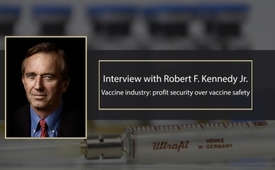 Vaccine industry: profit security over vaccine safety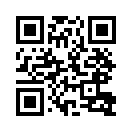 Robert F Kennedy, Jr. is an American radio host, environmental activist, author and attorney specializing in environmental law. He is the son of &quot;Bobby&quot; Kennedy, the nephew of John F. Kennedy. 
He is very outspoken when it comes to the risk of vaccines, and the vaccine industry that does everything to keep the business going. Hear what he has to say about this topic in todays program.“Frankly speaking: today with Robert F. Kennedy Jr., author, attorney and environmental activist"

Robert F Kennedy, Jr. is an American radio host, environmental activist, author and attorney specializing in environmental law. He is the son of "Bobby" Kennedy, the nephew of John F. Kennedy. Kennedy is President of the Board of Waterkeeper Alliance, a non-profit focused on grass-roots efforts to protect and enhance waterways worldwide. He currently co-hosts Ring of Fire, a nationally syndicated American radio program. Kennedy has written two books and several articles on environmental issues. In May 2010, Kennedy was named one of Time.com's "Heroes for the Planet" for his success in helping to restore the Hudson River.

Kennedy is an outspoken opponent of the inclusion of the mercury-based preservative thimerosal in vaccines.
In April of 2017, he gave a live interview on the Tucker Carlson show, where he discussed some facts about vaccine safety that many people still don’t know about today.
In the interview Kennedy thanked Tucker Carlson for inviting him on the show, for it was only the second time in ten years that a mainstream television show had allowed him on to speak about vaccine safety.
In this interview Kennedy discusses the billions that the pharmaceutical industry gives to the media, how they control the vaccine debate, how they’ve been granted blanket legal immunity when it comes to vaccines, and how Congress is, in his words, “drowning in pharmaceutical money.” Here is the Interview. 

Robert F. Kennedy Jr’s key statements in the Interview:  

The vaccine regimen changed dramatically around 1989. The reason it changed, is that Congress, drowning in pharmaceutical industry money, did something they've never done for any other industry; they gave blanket legal immunity to all the vaccine companies, so that no matter how sloppy the line protocols, no matter how absent the quality control, no matter how toxic the ingredient or egregious the injury to your child, you cannot sue them. There's no depositions; there's no discovery; there's no class action suits. All of the sudden vaccines became enormously profitable. 

The mercury has been taken out of three vaccines in this country, but it remains in the flu vaccine, in 48 million flu vaccines. And it's in vaccines all over the world. And it is the most potent neurotoxin known to man that is not radioactive. How can we inject that into a child. If you take that vaccine vial and break it, you have to dispose of that as hazardous waste; you have to evacuate the building. Why would we take that substance and inject it into our babies.

A group of very prestigious scientists with a robust study of African children, studied the DPT, Diphtheria, Pertussis and Tetanus vaccine, which is the most widely distributed vaccine in the world, virtually every kid in Africa gets it. They did a vaccinated vs. unvaccinated study which has never been done, and what they found was that the kids who got the vaccine, the little babies, were 10 times as likely to die in the next two months as the kids who did not. And what they concluded was...this study was funded by the Danish government, and again, these people are very...bulletproof scientists, they said that vaccine is killing more people than diptheria and tetanus and pertussis combined. 

I'm called anti-vax all the time because the pharmaceutical industry is so powerful, they give 5.4 billion dollars a year to the media, and they've gotten rid of the lawyers so there's no legal interest in those cases. 

Watch the entire interview here:
https://www.youtube.com/watch?v=KzIgqQPrqpcfrom ds.Sources:https://www.youtube.com/watch?v=KzIgqQPrqpc
https://www.ebiomedicine.com/article/S2352-3964(17)30046-4/fulltext
https://worldmercuryproject.org/news/dtp-vaccine-increases-mortality-in-young-infants-5-to-10-fold-compared-to-unvaccinated-infants/
https://www.nvic.org/NVIC-Vaccine-News/March-2011/No-Pharma-Liability--No-Vaccine-Mandates-.aspx
https://articles.mercola.com/sites/articles/archive/2011/03/22/betrayal-of-consumers-by-us-supreme-court-gives-total-liability-shield-to-big-pharma.aspx
https://en.wikipedia.org/wiki/Vaccine_court
https://en.wikipedia.org/wiki/National_Childhood_Vaccine_Injury_Act
https://www.law.cornell.edu/uscode/text/42/300aa-22This may interest you as well:#Vaccination-en - www.kla.tv/Vaccination-enKla.TV – The other news ... free – independent – uncensored ...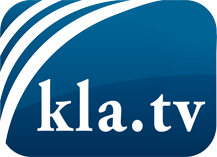 what the media should not keep silent about ...Little heard – by the people, for the people! ...regular News at www.kla.tv/enStay tuned – it’s worth it!Free subscription to our e-mail newsletter here: www.kla.tv/abo-enSecurity advice:Unfortunately countervoices are being censored and suppressed more and more. As long as we don't report according to the ideology and interests of the corporate media, we are constantly at risk, that pretexts will be found to shut down or harm Kla.TV.So join an internet-independent network today! Click here: www.kla.tv/vernetzung&lang=enLicence:    Creative Commons License with Attribution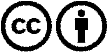 Spreading and reproducing is endorsed if Kla.TV if reference is made to source. No content may be presented out of context.
The use by state-funded institutions is prohibited without written permission from Kla.TV. Infraction will be legally prosecuted.